Bibliografía ObligatoriaEl Hombre en búsqueda del sentido Viktor FranklII Evaluación Coeficiente Uno: Última Semana de Abril Bibliografía Secundaria de Consulta  ¿Qué significa todo esto? T. Nagel El Mundo de Sofía J. Gaardner San Martín Bueno Mártir Miguel de UnamunoDel sentimiento trágico de la vida Miguel de UnamunoLink de Internethttps://www.youtube.com/watch?v=INjLsMNIiao&t=230s  https://www.youtube.com/watch?v=g-x_Ou69DPAhttps://www.youtube.com/watch?v=HUI2Zf2XzHA 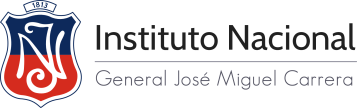 DEPARTAMENTO DE FILOSOFÍACoordinación cuarto medio I SemestreDEPARTAMENTO DE FILOSOFÍACoordinación cuarto medioUnidad 1: Introducción a la FilosofíaDEPARTAMENTO DE FILOSOFÍACoordinación cuarto medioBibliografía